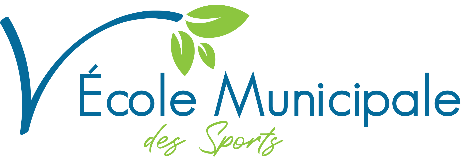 Attestation d’inscription en ligneJe soussigné (NOM et prénom) :       Tuteur légal de l’enfant (NOM et prénom) :      Demeurant à l’adresse :      Certifie l’avoir inscrit au stage EMS via le formulaire en ligne sur la semaine suivante :  du lundi 8 avril au 12 avril  du lundi 15 avril au 19 avrilJ’atteste de la véracité des données fournies. Date       		Signature     